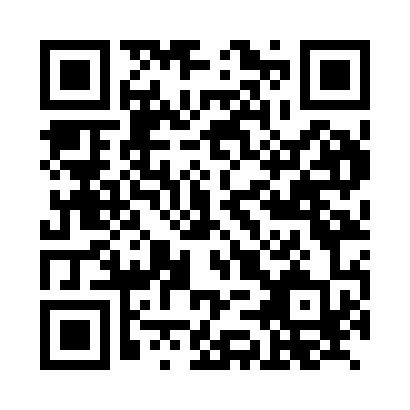 Prayer times for Ainhofen, GermanyWed 1 May 2024 - Fri 31 May 2024High Latitude Method: Angle Based RulePrayer Calculation Method: Muslim World LeagueAsar Calculation Method: ShafiPrayer times provided by https://www.salahtimes.comDateDayFajrSunriseDhuhrAsrMaghribIsha1Wed3:435:551:125:118:2910:322Thu3:415:531:115:128:3110:343Fri3:385:511:115:138:3210:364Sat3:355:501:115:138:3310:395Sun3:325:481:115:148:3510:416Mon3:305:471:115:148:3610:447Tue3:275:451:115:158:3810:468Wed3:245:441:115:158:3910:499Thu3:215:421:115:168:4010:5110Fri3:185:411:115:168:4210:5411Sat3:165:391:115:178:4310:5612Sun3:135:381:115:178:4510:5913Mon3:105:371:115:188:4611:0114Tue3:075:351:115:188:4711:0415Wed3:055:341:115:198:4811:0616Thu3:025:331:115:198:5011:0917Fri2:595:311:115:208:5111:1118Sat2:565:301:115:208:5211:1419Sun2:545:291:115:218:5411:1720Mon2:545:281:115:218:5511:1921Tue2:545:271:115:228:5611:2122Wed2:535:261:115:228:5711:2123Thu2:535:251:115:228:5811:2224Fri2:525:241:115:239:0011:2225Sat2:525:231:115:239:0111:2326Sun2:525:221:125:249:0211:2427Mon2:525:211:125:249:0311:2428Tue2:515:201:125:259:0411:2529Wed2:515:191:125:259:0511:2530Thu2:515:191:125:269:0611:2631Fri2:515:181:125:269:0711:26